ГЕНЕРАЛЬНАЯ ПРОКУРАТУРА РОССИЙСКОЙ ФЕДЕРАЦИИ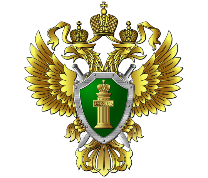 ВОЛЖСКАЯ МЕЖРЕГИОАНЛЬНАЯ ПРИРОДООХРАННАЯ ПРОКУРАТУРАЧЕРЕПОВЕЦКАЯ МЕЖРАЙОННАЯ ПРИРОДООХРАННАЯ ПРОКУРАТУРА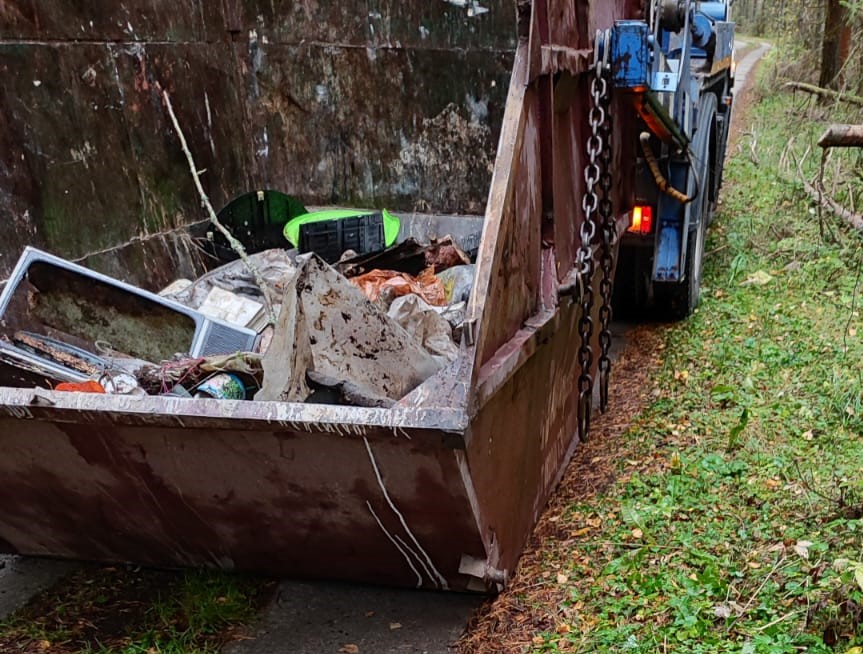 Ликвидированы несанкционированные свалки отходов на особо охраняемой природной территорииВ Вологодской области по требованию природоохранной прокуратуры устранены нарушения законодательства на особо охраняемой природной территории регионального значения туристско-рекреационная местность «Зеленая роща» в Череповецком районе, расположенной в лесном фонде. В ходе проведенной Череповецкой межрайонной природоохранной прокуратурой проверки на территории ООПТ выявлены 3 несанкционированных свалки отходов общей площадью около 280 кв.м. В связи с длительным неустранением нарушений Департаментом природных ресурсов и охраны окружающей среды Вологодской области, прокуратура обратилась с исковым заявлением для возложения соответствующих обязанностей в судебном порядке. 06 марта 2023 года требования прокурора удовлетворены в полном объеме. В целях исполнения судебного решения организованы работы по ликвидации несанкционированных свалок отходов, нарушения устранены.